,АДМИНИСТРАЦИЯЛАЗОВСКОГО МУНИЦИПАЛЬНОГО ОКРУГА ПРИМОРСКОГО КРАЯ    ПОСТАНОВЛЕНИЕ                          03 декабря 2021 г.                                     с. Лазо                                                     №   788                                                                      Об утверждении административного регламента предоставления муниципальной услуги «Прием в муниципальные образовательные организации Лазовского муниципального округа, реализующие дополнительные общеобразовательные программы, а также программы спортивной подготовки»Руководствуясь Федеральным законом от 06.10.2003 года № 131-ФЗ «Об общих принципах организации местного самоуправления в Российской Федерации», Федеральным законом от 27.07.2010 года № 210-ФЗ «Об организации предоставления государственных и муниципальных услуг», во исполнение постановления Правительства Примоского края от 15.04.2021 г. №230-пп «О внедрении системы персонифицированного дополнительного образования детей на территории Лазовского муниципального округа» в соответствии с Уставом Лазовского муниципального округа,   администрация Лазовского муниципального округаПОСТАНОВЛЯЕТ:1.Утвердить административный регламент предоставления муниципальной услуги «Прием в муниципальные образовательные организации Лазовского муниципального округа, реализующие дополнительные общеобразовательные программы, а также программы спортивной подготовки» (приложение 1 к настоящему постановлению).3. Постановление вступает в силу с 1 января 2022 года.4. Начальнику управления делами администрации Лазовского муниципального округа Матвеенко Л.Р. разместить на официальном сайте в сети «Интернет».5. Контроль за исполнением настоящего постановления возложить на начальника управления образования администрации Лазовского муниципального округа Галаган М.Э.Глава Лазовскогомуниципального округа                                                                      Ю.А. Мосальский	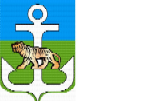 